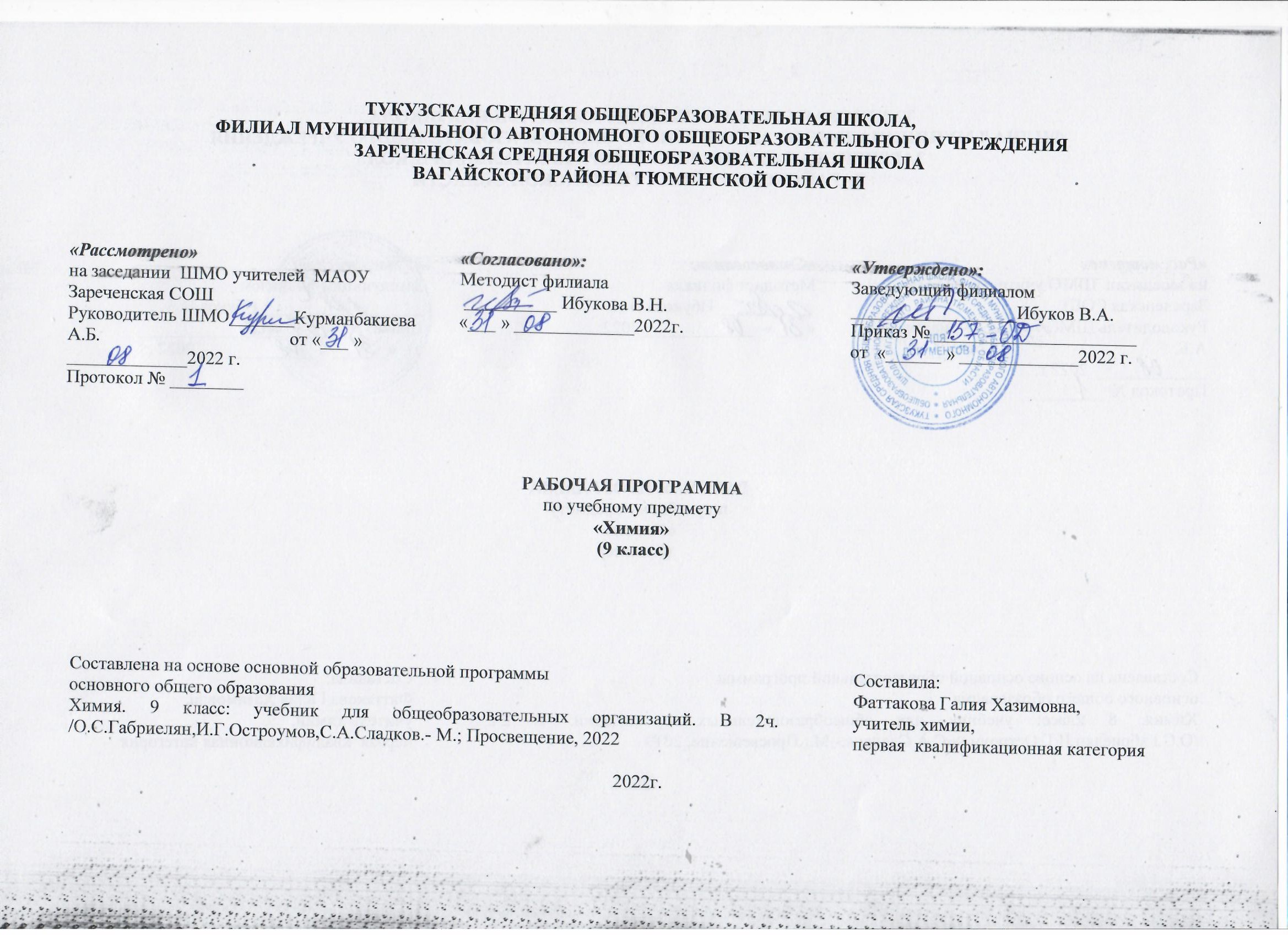 3. Тематическое планированиес  учётом рабочей программы воспитания,с указанием количества часов, отводимых на освоение каждой темыПланируемые результаты освоения учебного предмета «Химия»Личностными результатами  изучения предмета «Химия» в 9 классеявляются следующие умения:-  осознавать единство и целостность окружающего  мира, возможности его познаваемости и объяснимости на основе достижений науки;-  постепенно выстраивать собственное целостное мировоззрение: осознавать потребность и готовность к самообразованию, в том числе и в рамках самостоятельной деятельности вне школы;-  оценивать жизненные ситуации с точки зрения безопасного образа жизни и сохранения здоровья;-  оценивать экологический риск взаимоотношений человека и природы.-  формировать экологическое мышление: умение оценивать свою деятельность и поступки других людей с точки зрения сохранения окружающей среды - гаранта жизни и благополучия людей на Земле.Метапредметными  результатами изучения курса «Химия» является формирование универсальных учебных действий (УУД).Регулятивные УУД:-  самостоятельно обнаруживать и формулировать учебную проблему, определять цель учебной деятельности;-  выдвигать версии решения проблемы, осознавать конечный результат, выбирать из предложенных и искать самостоятельно средства достижения цели;-  составлять (индивидуально или в группе) план решения проблемы;-  работая по плану, сверять свои действия с целью и, при необходимости, исправлять ошибки самостоятельно;-  в  диалоге с учителем совершенствовать самостоятельно выработанные критерии оценки.-  Обнаруживает и формулирует учебную проблему под руководством учителя.-  Ставит цель деятельности на основе поставленной проблемы и предлагает несколько способов ее достижения.-  самостоятельно анализирует условия достижения цели на основе учёта выделенных учителем ориентиров действия в новом учебном материале.-  планирует ресурсы для достижения цели.-  Называет трудности, с которыми столкнулся при решении задачи, и предлагает пути их преодоления/ избегания в дальнейшей деятельности.-  Называет трудности, с которыми столкнулся при решении задачи, и предлагает пути их преодоления/ избегания в дальнейшей деятельности.Выпускник получит возможность научиться:-  самостоятельно ставить новые учебные цели и задачи.-  Самостоятельно строить жизненные планы во временной перспективе.-  при планировании достижения целей самостоятельно  и адекватно учитывать условия и средства их достижения.-  выделять альтернативные способы достижения цели  и выбирать наиболее эффективный способ.-  адекватно оценивать свои возможности достижения  цели определённой сложности в различных сферах самостоятельной деятельности.Познавательные УУД:-  анализировать,  сравнивать, классифицировать и обобщать факты и явления. - Выявлять причины и следствия простых явлений.-  осуществлять  сравнение, классификацию, самостоятельно выбирая основания и критерии для указанных логических операций;-  строить  логическое рассуждение, включающее установление причинно-следственных связей.-  создавать  схематические модели с выделением существенных характеристик объекта.-  составлять тезисы, различные виды планов (простых, сложных и т.п.).-  преобразовывать  информацию из одного вида в другой (таблицу в текст и пр.).-  уметь  определять возможные источники необходимых сведений, производить поиск информации, анализировать и оценивать её достоверность-  осуществляет расширенный поиск информации с использованием ресурсов библиотек и Интернета.-  Считывает информацию, представленную с использованием ранее неизвестных знаков (символов) при наличии источника, содержащего их толкование.-  Создает модели и схемы для решения задач.-  Переводит сложную по составу информацию из графического или символьного представления в текст и наоборот.-  Устанавливает взаимосвязь описанных в тексте событий, явлений, процессов.-  Участвует в проектно- исследовательской деятельности.-  проводит наблюдение и эксперимент под руководством учителя, осуществляет выбор наиболее эффективных способов решения задач в зависимости от конкретных условий;-  дает определение понятиям.-  устанавливает причинно-следственные связи.- обобщает понятия — осуществляет логическую операцию перехода от видовых признаков к родовому понятию, от понятия с меньшим объёмом к понятию с большим объёмом;-  осуществляет сравнение, сериацию и классификацию, самостоятельно выбирая основания и критерии для указанных логических операций. строить классификацию на  основе дихотомического деления (на основе отрицания) - строить логическое рассуждение, включающее установление причинно-следственных связей;- объясняет явления, процессы, связи и отношения, выявляемые в ходе исследования;- объясняет явления, процессы, связи и  отношения, выявляемые в ходе исследования;- Знает основы ознакомительного чтения;- Знает основы усваивающего чтения- Умеет структурировать тексты (выделяет главное и второстепенное, главную идею текста, выстраиваетпоследовательность описываемых событий)-  ставить проблему, аргументировать её актуальность.-  самостоятельно проводить исследование на основе применения методов наблюдения и эксперимента;Коммуникативные УУД:- Самостоятельно организовывать учебное взаимодействие в группе (определять общие цели, распределять роли, договариваться друг с другом ит.д.).-   Соблюдает нормы публичной речи и регламент в монологе и дискуссии.-   Пользуется адекватными речевыми клише в монологе (публичном выступлении), диалоге, дискуссии.-   формулирует собственное мнение и позицию, аргументирует их.-   Координирует свою позицию с позициями партнёров в сотрудничестве при выработке общего.-   устанавливает и сравнивает разные точки зрения, прежде чем принимать решения и делать выбор.-   спорит и отстаивает свою позицию не враждебным для  оппонентов образом.-   осуществляет взаимный контроль и оказывает в сотрудничестве необходимую взаимопомощь.-   организовывает и планирует учебное сотрудничество с учителем и сверстниками; определять цели и функции участников, способы взаимодействия; планировать общие способы работы;.-   умеет работать в группе  —  устанавливает рабочие отношения, эффективно сотрудничает и способствует продуктивной кооперации; интегрируется в группу сверстников и строит продуктивное взаимодействие со сверстниками и взрослыми.-   учитывать разные мнения и интересы и обосновывать собственную позицию;Предметными результатами  изучения предмета являются следующие умения:-  осознание роли веществ:- определять роль различных веществ в природе и технике;- объяснять роль веществ в их круговороте.-  рассмотрение химических процессов:- приводить примеры химических процессов в природе;-  находить черты, свидетельствующие об общих признаках химических процессов и их различиях.-  использование химических знаний в быту:– объяснять значение веществ в жизни и хозяйстве человека.-   объяснять мир с точки зрения химии:– перечислять отличительные свойства химических веществ;– различать основные химические процессы;- определять основные классы неорганических веществ;- понимать смысл химических терминов.-   овладение основами методов познания, характерных для естественных наук:-  характеризовать методы химической науки (наблюдение, сравнение, эксперимент, измерение) и их роль в познании природы;-  проводить химические опыты и эксперименты и объяснять их результаты.-   умение оценивать поведение человека с точки зрения химической безопасности по отношению к человеку и природе:-  использовать знания химии при соблюдении правил использования бытовых химических препаратов;– различать опасные и безопасные вещества.2. Содержание учебного предмета «Химия»Тема 1. Повторение и обобщение сведений по курсу 8 классаБинарные соединения. Оксиды солеобразующие и несолеобразующие. Гидроксиды: основания, амфотерные, кислоты. Средние, кислые, основные соли.Обобщение сведений о химических реакциях. Классификация химических реакций по различным основаниям: составу и числу реагирующих и образующихся веществ, тепловому эффекту, направлению, изменению степеней окисления элементов, образующих реагирующие вещества, фазе, использованию катализатора.Понятие о скорости химической реакции. Факторы, влияющие на скорость химических реакций: природа реагирующих веществ, их концентрация, температура, площадь соприкосновения, наличие катализатора. Катализ.Тема 2. Химические реакции в растворах электролитовПонятие об электролитической диссоциации. Электролиты и неэлектролиты. Механизм диссоциации электролитов с различным характером связи. Степень электролитической диссоциации. Сильные и слабые электролиты.Основные положения теории электролитической диссоциации. Классификация ионов и их свойства. Кислоты, основания и соли как электролиты. Их классификация и диссоциация.Общие химические свойства кислот: изменение окраски индикаторов, взаимодействие с металлами, оксидами и гидроксидами металлов и солями. Молекулярные и ионные (полные и сокращённые) уравнения реакций.Химический смысл сокращённых уравнений. Условия протекания реакций между электролитами до конца. Ряд активности металлов.Общие химические свойства щелочей: взаимодействие с кислотами, оксидами неметаллов, солями. Общие химические свойства нерастворимых оснований: взаимодействие с кислотами, разложение при нагревании.Общие химические свойства средних солей: взаимодействие с кислотами, щелочами, солями и металлами. Взаимодействие кислых солей со щелочами.Гидролиз, как обменное взаимодействие солей с водой. Гидролиз соли сильного основания и слабой кислоты. Гидролиз соли слабого основания и сильной кислоты. Шкала pH.Свойства кислот, оснований, оксидов и солей в свете теории электролитической диссоциации и окислительно-восстановительных реакций.Тема 3. Неметаллы и их соединенияСтроение атомов неметаллов и их положение в Периодической системе. Ряд электроотрицательности. Кристаллические решётки неметаллов — простых веществ. Аллотропия и её причины. Физические свойства неметаллов. Общие химические свойства неметаллов: окислительные и восстановительные.Галогены, строение их атомов и молекул. Физические и химические свойства галогенов. Закономерности изменения свойств галогенов в зависимости от их положения в Периодической системе. Нахождение галогенов в природе и их получение. Значение и применение галогенов.Галогеноводороды и соответствующие им кислоты: плавиковая, соляная, бромоводородная, иодоводородная. Галогениды. Качественные реакции на галогенид-ионы. Применение соединений галогенов и их биологическая роль.Общая характеристика элементов VIA-группы. Сера в природе и её получение. Аллотропные модификации серы и их свойства. Химические свойства серы и её применение.Сероводород: строение молекулы, физические и химические свойства, получение и значение. Сероводородная кислота. Сульфиды и их значение. Люминофоры.Оксид серы (IV), сернистая кислота, сульфиты. Качественная реакция на сульфит-ион.Оксид серы (VI), серная кислота, сульфаты. Кристаллогидраты. Качественная реакция на сульфат-ион.Серная кислота - сильный электролит. Свойства разбавленной серной кислоты, как типичной кислоты: взаимодействие с металлами, основными и амфотерными оксидами, основаниями и амфотерными гидроксидами, солями. Качественная реакция на сульфат-ион.Общая характеристика элементов VA-группы. Азот, строение атома и молекулы. Физические и химические свойства и применение азота. Азот в природе и его биологическая роль.Аммиак, строение молекулы и физические свойства. Аммиачная вода, нашатырный спирт, гидрат аммиака. Донорно -акцепторный механизм образования катиона аммония. Восстановительные свойства аммиака. Соли аммония и их применение. Качественная реакция на катион аммония.Оксиды азота: несолеобразующие и кислотные. Азотистая кислота и нитриты. Азотная кислота, её получение и свойства. Нитраты.Фосфор, строение атома и аллотропия. Фосфиды. Фосфин. Оксид фосфора(V) и ортофосфорная кислота. Фосфаты. Фосфорные удобрения. Инсектициды.Общая характеристика элементов IV A-группы: особенности строения атомов, простых веществ и соединений в зависимости от положения элементов в Периодической системе. Углерод. Аллотропные модификации: алмаз, графит. Аморфный углерод и его сорта: сажа, активированный уголь. Адсорбция. Химические свойства углерода. Коксохимическое производство и его продукция. Карбиды.Оксид углерода(II): строение молекулы, получение и его свойства. Оксид углерода(IV): строение молекулы, получение и его свойства. Угольная кислота. Соли угольной кислоты: карбонаты и гидрокарбонаты. Техническая и пищевая сода.Неорганические и органические вещества. Углеводороды. Химическое строение органических веществ, как порядок соединения атомов в молекуле по валентности.Метан, этан, как предельные углеводороды. Этилен и ацетилен, как непредельные (ненасыщенные) углеводороды. Горение углеводородов. Качественные реакции на непредельные соединения.Этиловый спирт, его получение, применение и физиологическое действие. Трёхатомный спирт глицерин. Качественная реакция на многоатомные спирты. Уксусная - представитель класса карбоновых кислот.Кремний, строение его атома и свойства. Кремний в природе. Силициды и силан. Оксид кремния(1У). Кремниевая кислота и её соли.Производство стекла и цемента. Продукция силикатной промышленности: оптическое волокно, керамика, фарфор, фаянс.Оптическое волокно.Неметаллы в природе. Фракционная перегонка жидкого воздуха как способ получения кислорода, азота, аргона. Получение фосфора, кремния, хлора, йода. Электролиз растворов.Получение серной кислоты: сырьё, химизм, технологическая схема, метод кипящего слоя, принципы теплообмена, противотока и циркуляции. Олеум. Производство аммиака: сырьё, химизм, технологическая схема.Тема 4. Металлы и их соединенияПоложение металлов в Периодической системе химических элементов Д. И. Менделеева, строение их атомов и кристаллов. Металлическая связь и металлическая кристаллическая решётка. Физические свойства металлов: электро- и теплопроводность, отражающая способность, пластичность. Сплавы чёрные и цветные.Металлы как восстановители. Электрохимический ряд напряжений. Взаимодействие металлов с неметаллами, оксидами, кислотами, солями. Алюминотермия.Строение атомов и простых веществ щелочных металлов. Зависимость физических и химических свойств щелочных металлов от зарядов ядер их атомов. Оксиды и гидроксиды щелочных металлов, их получение, свойства, применение. Важнейшие соли щелочных металлов, их значение в живой и неживой природе и в жизни человека.Строение атомов и простых веществ щелочноземельных металлов. Зависимость физических и химических свойств щелочноземельных металлов от зарядов ядер их атомов. Оксиды и гидроксиды щелочноземельных металлов, их получение, свойства и применение. Важнейшие соли щёлочно - земельных металлов, их значение в природе и жизни человека. Карбонаты и гидрокарбонаты кальция.Жёсткость воды: временная и постоянная. Способы устранения временной жёсткости. Способы устранения постоянной жёсткости. Иониты. Соединения алюминия в природе. Химические свойства алюминия. Особенности оксида и гидроксида алюминия как амфотерных соединений. Важнейшие соли алюминия (хлорид, сульфат).Особенности строения атома железа. Железо в природе. Важнейшие руды железа. Оксиды и гидроксиды железа(II) и железа(III). Соли железа(II) и железа(III). Обнаружение ионов катионов железа в растворе. Значение соединений железа.Коррозия химическая и электрохимическая. Защита металлов от коррозии. Металлы в природе: в свободном виде и в виде соединений. Понятие о металлургии. Чёрная и цветная металлургия. Пирометаллургия, гидрометаллургия, электрометаллургия. Доменный процесс. Переработка чугуна в сталь. Электролиз расплавов.Тема 5. Химия и окружающая средаСтроение Земли: ядро, мантия, земная кора, их химический состав. Литосфера и её химический состав. Минералы. Руды. Осадочные породы. Полезные ископаемые. Химический состав гидросферы. Химический состав атмосферы.Источники химического загрязнения окружающей среды. Глобальные экологические проблемы человечества: парниковый эффект, кислотные дожди, озоновые дыры. Международное сотрудничество в области охраны окружающей среды от химического загрязнения. «Зелёная химия».Тема 6. Обобщение знаний по химии за курс основной школы. Подготовка к Основному государственному экзаменуСтроение атома в соответствии с положением химического элемента в Периодической системе. Строение вещества: химическая связь и кристаллические решётки. Зависимость свойств образованных элементами простых веществ (металлов, неметаллов, благородных газов) от положения элементов в Периодической системе. Типология неорганических веществ, деление их на классы и группы. Представители.Признаки и условия протекания химических реакций. Типология химических реакций по различным основаниям. Реакции ионного обмена. Окислительно-восстановительные реакции.Химические свойства простых веществ. Характерные химические свойства солеобразующих оксидов, гидроксидов (оснований, кислот и амфотерных гидроксидов), солей.Наименование разделов, темы урокаКоличество часовДатаДатаДатаДатаДатаНаименование разделов, темы урокаКоличество часовпланфактфактфактфактКлассификация химических соединений. 1Классификация химических реакций. 1Классификация химических реакций. 1Скорость химических реакций. Катализ.1Обобщение знаний по курсу 8 класса. «Химические вещества, химические реакции»1Электролитическая диссоциация.1Основные положения теории электролитической диссоциации.1Химические свойства кислот как электролитов.1Химические свойства оснований как электролитов.1Химические свойства солей как электролитов.1Гидролиз солей.1Решение экспериментальных задач по теме «Электролитическая диссоциация»1Обобщение и систематизация знаний по теме «Химические реакции в растворах»1Контрольная работа № 2 по теме «Химические реакции в растворах».1Общая характеристика неметаллов.1Общая характеристика элементов VIIА - группы галогенов.1Соединения галогенов.1 «Изучение свойств соляной кислоты»1Халькогены. Сера.1Сероводород и сульфиды.1Кислородные соединения серы.1 «Изучение свойств серной кислоты»1Общая характеристика элементов VА - группы. Азот.1Аммиак. Соли аммония.(РПВ) Урок- беседа «Аммиак  и его свойства и применение»1«Получение аммиака и изучение его свойств»1Кислородные соединения азота.1Фосфор, его физические и химические свойства.1Общая характеристика элементов IVА - группы. Углерод.1Кислородные соединения углерода.1«Получение углекислого газа. Качественная реакция на карбонат - ионы»1Углеводороды.2Кислородсодержащие органические соединения.2Кремний и его соединения.1Силикатная промышленность.(РПВ) Урок-обобщение «Силикаты в нашей жизни»1Получение неметаллов1Получение важнейших химических соединений неметаллов.1«Неметаллы и их соединения».2Контрольная работа №3 по теме «Неметаллы».1Общая характеристика металлов.(РПВ) Урок – беседа о влиянии металлов на организм человека.1Химические свойства металлов.2Общая характеристика элементов IА - группы.1Общая характеристика элементов IIА - группы.1Жёсткость воды и способы её устранения.1 «Жёсткость воды и способы её устранения»1Алюминий и его соединения.1Железо и его соединения.1Решение экспериментальных задач по теме «Металлы»1Коррозия металлов и способы защиты от неё.(РПВ) Урок- беседа о способах защиты металлических изделий от коррозии1Металлы в природе. Понятие о металлургии.1«Металлы и их соединения».2Контрольная работа №4 по теме «Металлы и их соединения».1Химический состав планеты Земля.1Охрана окружающей среды от химического загрязнения.1«Химия и окружающая среда» 1  Вещества2Химические реакции2Основы неорганической химии2Тренинг-тестирование по вариантам ГИА прошлых лет и  демоверсии. Контрольная работа №5 «Решение ГИА»2